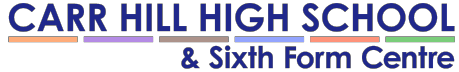 Subject:	Computer Science GCSE	Year Group: 9&10Term OneComputer Theory 	Hardware 	SoftwareProgramming 	Introduction to the IDE 	Working with controls 	Working with dataTerm TwoComputer Theory 	Networks 	Networking HardwareProgramming	Displaying and Formatting output 	String handlingTerm ThreeComputer Theory 	Ethical, legal, cultural and environmental concernsProgramming 	Loops 	Arrays	File Handling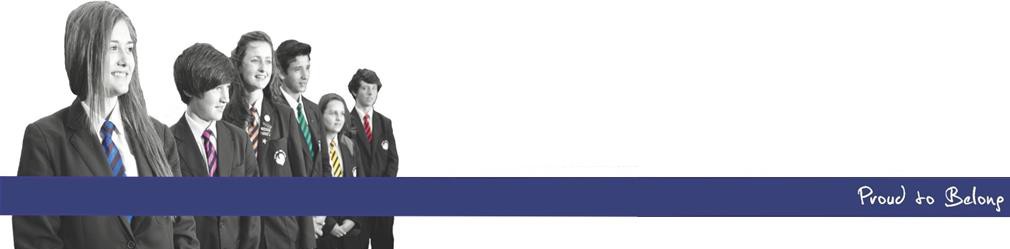 